Социальные партнёры эко-отряда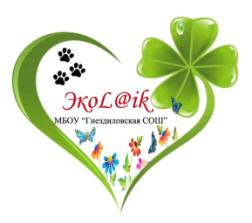 